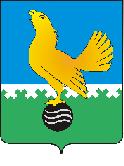 Ханты-Мансийский автономный округ - Юграмуниципальное образованиегородской округ город Пыть-ЯхАДМИНИСТРАЦИЯ ГОРОДАП О С Т А Н О В Л Е Н И ЕО внесении изменений впостановление  администрации города от 17.12.2015 № 351-па «Об утверждении муниципальной программы «Развитие  физической  культуры и спорта  в муниципальном образовании городской округ город Пыть-Ях  на 2016-2020 годы» (с изм. от 09.03.2016 № 42-па, от 20.06.2016 №143-па, от 29.08.2016 № 224-па,от 02.11.2016 № 276-па)В соответствии с постановлением администрации города от  21.08.2013 №184-па «О муниципальных и ведомственных целевых программах муниципального образования городской округ город Пыть-Ях», постановлением Правительства Ханты-Мансийского автономного округа – Югры от 09.10.2013 № 422-п «О государственной программе Ханты-Мансийского автономного округа – Югры «Развитие физической культуры и спорта в Ханты-Мансийском автономном округе – Югре на 2016 – 2020 годы», в связи с изменениями предельных объемов финансирования программных мероприятий в 2016-2020 годах, внести в постановление администрации города от 17.12.2015 №351-па «Об утверждении муниципальной программы «Развитие физической культуры и спорта в муниципальном образовании городской округ город Пыть-Ях на 2016-2020 годы» следующие изменения:    В приложении к постановлению:1.1 Строки  «Соисполнители муниципальной программы» и «Финансовое обеспечение муниципальной программы» паспорта муниципальной программы изложить в  следующей редакции:1.2. Раздел 3,4 изложить в новой редакции согласно приложению №1.1.3. В приложении №2 к приложению:1.3.1. Пункт 1.2., строку «Итого по мероприятиям, направленным на создание условий для удовлетворения потребности населения муниципального образования в оказании услуг в сфере физической культуры и спорта (содержание учреждений), предоставление в пользование населению спортивных сооружений» изложить в новой редакции согласно приложению №2.1.3.2. Пункт 1.3., строку «Ответственный исполнитель/соисполнитель» изложить в новой редакции согласно приложению №2.1.3.3. Пункт 1.4., строку «Итого на осуществление мероприятий по присвоению спортивных разрядов и квалификационных категорий спортивных судей» изложить в новой редакции согласно приложению №2.1.3.4. Дополнить пунктом 1.5., строкой «Итого по мероприятиям направленным на государственную поддержку некоммерческих организаций, реализующих проекты в сфере массовой физической культуры», строку «Итого по подпрограмме I» изложить в новой редакции согласно приложению №2.1.3.5. Пункт 2.1., строку «Итого по мероприятиям, направленным на создание условий для удовлетворения потребности населения муниципального образования в оказании услуг в сфере физической культуры и спорта (содержание учреждений), предоставление в пользование населению спортивных сооружений» изложить в новой редакции согласно приложению №2.1.3.6. Дополнить пунктом 2.3., строкой «Итого на обеспечение учащихся спортивных школ спортивным оборудованием, экипировкой и инвентарем, проведению тренировочных сборов и участию в соревнованиях», строки «Итого по подпрограмме II», «Всего по муниципальной программе», «Прочие расходы», «Ответственный исполнитель», «Соисполнитель 1», «Соисполнитель 2», «Соисполнитель 3», «Соисполнитель 4», «Соисполнитель 5» изложить в новой редакции согласно приложению №2. 1.4. Приложение №3 к приложению изложить в новой редакции согласно приложению №3.1.5. Дополнить приложением № 4 «Перечень объектов капитального строительства» согласно приложению №4.2. Сектору по связям с общественными организациями и СМИ управления делами (О.В. Кулиш) опубликовать постановление в печатном средстве массовой информации «Официальный вестник».3. Отделу по информационным ресурсам (А.А. Мерзляков) разместить постановление на официальном сайте администрации города в сети Интернет.4. Настоящее постановление вступает в силу после его официального опубликования.5. Контроль за выполнением постановления возложить на первого заместителя главы города Бойко В.П.Глава города Пыть-Яха		                                     О.Л. Ковалевский                                                     Приложение №1 	                          				     к постановлению администрации  	 города Пыть-Ях                                         Раздел 3. Характеристика основных мероприятий программы	С целью обеспечения комплексного решения задач муниципальной программы и реализации в полной мере предусмотренных ею мероприятий в структуру программы включены две подпрограммы, которые составляют единую функциональную основу для достижения запланированных программой показателей развития физической культуры и спорта.	3.1. Подпрограмма 1 «Развитие массовой физической культуры и спорта»Для реализации задачи 1 «Развитие массовой физической культуры и спорта, спортивной инфраструктуры, пропаганда здорового образа жизни» выполняются следующие программные мероприятия:  3.1.1. Мероприятия по развитию массовой физической культуры и спорта: В рамках данного мероприятия осуществляется проведение комплексных спортивно-массовых мероприятий в соответствии с календарным планом (в том числе спартакиада среди производственных коллективов, организаций и учреждений города), что является основой физкультурно-массовой работы и привлечения широких слоев населения к занятиям физической культурой и спортом в муниципальном образовании.а) Организация и проведение официальных спортивных мероприятий. б) Проведение мероприятий по внедрению Всероссийского физкультурно-спортивного комплекса «Готов к труду и обороне» (ГТО).3.1.2. Создание условий для удовлетворения потребности населения муниципального образования в предоставлении физкультурно-оздоровительных услуг, предоставление в пользование населению спортивных сооружений.3.1.3.	Развитие материально-технической базы учреждений спорта муниципального образования. Данным мероприятием решаются вопросы по строительству, реконструкции объектов спорта муниципального образования, предназначенных для организации и проведения соревнований различного уровня. Перечень объектов капитального строительства указан в приложении №4 к приложению.3.1.4.	Осуществление мероприятий по присвоению спортивных разрядов и квалификационных категорий спортивных судей. 	Данным мероприятием решаются вопросы по присвоению спортивных разрядов "второй спортивный разряд", "третий спортивный разряд", квалификационные категории спортивных судей "спортивный судья второй категории", "спортивный судья третьей категории" в соответствии с Положением  о Единой всероссийской спортивной классификации и Положением  о спортивных судьях. Спортивные разряды "второй юношеский спортивный разряд", "третий юношеский спортивный разряд", квалификационная категория спортивных судей "юный спортивный судья" присваиваются физкультурно-спортивными организациями в порядке, установленном соответственно Положением о Единой всероссийской спортивной классификации и Положением о спортивных судьях.	3.1.5. Государственная поддержка некоммерческих организаций, реализующих проекты в сфере массовой физической культуры.	Муниципальной программой предусмотрены мероприятия по внедрению практик по работе с некоммерческими организациями в сфере физической культуры и спорта.	Для реализации мероприятий программы привлечение негосударственных организаций (коммерческих и некоммерческих), в том числе социально ориентированных, осуществляется по следующим направлениям:	-	государственная поддержка некоммерческих организаций, реализующих проекты в сфере массовой физической культуры;	-	государственная поддержка юридических лиц, осуществляющих развитие игровых, приоритетных видов спорта.3.2. Подпрограмма 2 «Развитие детско-юношеского спорта»Для реализации в рамках подпрограммы задачи 2 «Развитие детско-юношеского спорта и системы подготовки спортивного резерва», в том числе среди инвалидов и лиц с ограниченными возможностями здоровья предлагаются следующие мероприятия:	3.2.1. Создание условий для удовлетворения потребности населения муниципального образования в оказании услуг в сфере физической культуры и спорта (содержание учреждений), предоставление в пользование населению спортивных сооружений.3.2.2. Спортивные мероприятия, направленные на развитие детско-юношеского спорта.	3.2.3. Обеспечение учащихся спортивных школ спортивным оборудованием, экипировкой и инвентарем, проведению тренировочных сборов и участию в соревнованиях	Данное мероприятие направлено на обеспечение учащихся спортивных школ спортивным оборудованием, экипировкой и инвентарем, проведению тренировочных сборов и участию в соревнованиях.	Перечень программных мероприятий отражен в приложении №2 к приложению.Раздел 4. Механизм реализации муниципальной программы	Ответственным исполнителем Программы является отдел по физической культуре и спорту администрации г. Пыть-Яха. Реализацию мероприятий муниципальной программы предполагается осуществлять непосредственно отделом по физической культуре и спорту администрации г. Пыть-Яха и подведомственными ему учреждениями, соисполнителями, указанными в паспорте Программы.При текущем управлении ответственным исполнителем Программы выполняются следующие основные задачи:	-	рациональное использование финансовых средств, выделяемых на выполнение муниципальной программы;	-	разработка в пределах своих полномочий проектов нормативно-правовых актов, необходимые для выполнения программы; 	-	подготовка и уточнение сроков реализации и перечня программных мероприятий на очередной финансовый  год и плановый период; 	-	уточнение затрат по программным мероприятиям;-	предоставление отчета о выполнении муниципальной программы; -	информирование общественности о ходе и результатах реализации муниципальной программы, финансировании программных мероприятий, в том числе о механизмах реализации отдельных мероприятий муниципальной   программы.	В соответствии с данными мониторинга по фактически достигнутым показателям реализации  муниципальной программы в нее могут быть внесены изменения. Реализация программных мероприятий подпрограмм 1, 2 подведомственными  отделу по физической культуре и спорту администрации города учреждениями осуществляется в соответствии с муниципальным заданием на оказание муниципальных услуг (выполнение работ).Реализация отдельных мероприятий муниципальной программы также осуществляется посредством размещения муниципального заказа в установленном законодательством Российской Федерации порядке.Реализация мероприятий программы  в рамках государственной программы Ханты-Мансийского автономного округа – Югры «Развитие физической культуры и спорта в Ханты-Мансийском автономном округе – Югре на 2016 – 2020 годы» осуществляется на основании заключаемых Соглашений между Департаментом физической культуры и спорта Ханты-Мансийского автономного округа-Югры и администрацией города Пыть-Яха путем предоставления межбюджетных трансфертов в форме межбюджетных субсидий и иных межбюджетных трансфертов.Реализация программных мероприятий по поддержке некоммерческих организаций, реализующих проекты в сфере массовой физической культуры осуществляется: -	посредством предоставления субсидий негосударственным организациям (коммерческим, некоммерческим), в том числе социально ориентированным организациям на реализацию отдельных мероприятий в соответствии со статей 78 Бюджетного кодекса Российской Федерации;	Управление и контроль муниципальной программы осуществляется в порядке, предусмотренном пунктом 10 раздела II «Порядок принятия решения о разработке муниципальных программ муниципального образования городской округ город Пыть-Ях, их формирования, утверждения и реализации» приложения  к постановлению администрации города Пыть-Яха от 21.08.2013 № 184-па «О муниципальных и ведомственных целевых программах муниципального образования городской округ город Пыть-Ях».Приложение №2 			 к постановлению администрации города  Пыть-ЯхаПеречень основных мероприятий муниципальной программы «Развитие физической культуры и спорта в муниципальном образовании городской округ город Пыть-Ях на 2016 - 2020 годы»                                                                                                                               			        Приложение №3 						       к постановлению администрации           города Пыть-ЯхаОценка эффективности реализации муниципальной программы«Развитие физической культуры и спорта в муниципальном образовании городской округ город Пыть-Ях на 2016 - 2020 годы»Приложение №4к постановлению администрациигорода Пыть-ЯхаПеречень объектов капитального строительства*Безвозмездные поступления в бюджет*  финансирование  с привлечением средств ООО "РН-Юганскнефтегаз" в рамках Соглашения о сотрудничестве между ОАО НК "Роснефть" и Правительством ХМАО-Югры.Безвозмездные поступления в бюджет** благотворительное пожертвование с привлечением средств АО «СибурТюменьГаз» (договор № СТГ. 4061 от 07.06.2016 г.).Соисполнители муниципальной программыМуниципальное казенное учреждение «Управление капитального строительства  г. Пыть-Ях»;Учреждения физической культуры и спорта, подведомственные отделу по физической культуре и спорту администрации г. Пыть-Яха; НКОФинансовое обеспечение муниципальной программыОбщий объем финансирования программы:всего:  509 028,4 тыс. рублей.в том числе:- бюджет автономного округа:  2 010,0 тыс. рублей,в том числе по годам:2016 год - 150,0 тыс. рублей;2017 год – 465,0 тыс. рублей;2018 год – 465,0 тыс. рублей;2019 год – 465,0 тыс. рублей;2020 год – 465,0 тыс. рублей;- бюджет муниципального  образования:               494 937,4 тыс. рублей,в том числе по годам:2016 год – 156 435,7 тыс. рублей;2017 год -  84 261,6 тыс. рублей;2018 год – 84 554,9 тыс. рублей;2019 год – 84 842,6 тыс. рублей;2020 год -  84 842,6 тыс. рублей;- внебюджетные источники:   12 081,0 тыс. рублей,в том числе по годам:2016 год - 2 416,2 тыс. рублей;2017 год - 2 416,2 тыс. рублей;2018 год - 2 416,2 тыс. рублей;2019 год - 2 416,2 тыс. рублей;2020 год-  2 416,2 тыс. рублей.Номер основного мероприятияОсновные мероприятия муниципальной программы (связь мероприятий с показателями муниципальной программы)Ответственный исполнитель/соисполнительИсточники финансированияФинансовые затраты на реализацию (тыс. рублей)Финансовые затраты на реализацию (тыс. рублей)Финансовые затраты на реализацию (тыс. рублей)Финансовые затраты на реализацию (тыс. рублей)Финансовые затраты на реализацию (тыс. рублей)Финансовые затраты на реализацию (тыс. рублей)Номер основного мероприятияОсновные мероприятия муниципальной программы (связь мероприятий с показателями муниципальной программы)Ответственный исполнитель/соисполнительИсточники финансированияВсего20162017201820192020124567891011Подпрограмма 1 «Развитие массовой физической культуры и спорта»Подпрограмма 1 «Развитие массовой физической культуры и спорта»Подпрограмма 1 «Развитие массовой физической культуры и спорта»Подпрограмма 1 «Развитие массовой физической культуры и спорта»Подпрограмма 1 «Развитие массовой физической культуры и спорта»Подпрограмма 1 «Развитие массовой физической культуры и спорта»Подпрограмма 1 «Развитие массовой физической культуры и спорта»Подпрограмма 1 «Развитие массовой физической культуры и спорта»Подпрограмма 1 «Развитие массовой физической культуры и спорта»Подпрограмма 1 «Развитие массовой физической культуры и спорта»1.2.Создание условий для удовлетворения потребности населения муниципального образования в оказании услуг в сфере физической культуры и спорта (содержание учреждений), предоставление в пользование населению спортивных сооружений"                                                      (показатель №5,6)Отдел по физической культуре и спорту администрации г. Пыть-Ях, МАУ "Спортивный комплекс"Всего94 247,118 174,218 938,919 002,819 065,619 065,61.2.Создание условий для удовлетворения потребности населения муниципального образования в оказании услуг в сфере физической культуры и спорта (содержание учреждений), предоставление в пользование населению спортивных сооружений"                                                      (показатель №5,6)Отдел по физической культуре и спорту администрации г. Пыть-Ях, МАУ "Спортивный комплекс"федеральный бюджет0,00,00,00,00,00,01.2.Создание условий для удовлетворения потребности населения муниципального образования в оказании услуг в сфере физической культуры и спорта (содержание учреждений), предоставление в пользование населению спортивных сооружений"                                                      (показатель №5,6)Отдел по физической культуре и спорту администрации г. Пыть-Ях, МАУ "Спортивный комплекс"бюджет автономного округа0,00,00,00,00,00,01.2.Создание условий для удовлетворения потребности населения муниципального образования в оказании услуг в сфере физической культуры и спорта (содержание учреждений), предоставление в пользование населению спортивных сооружений"                                                      (показатель №5,6)Отдел по физической культуре и спорту администрации г. Пыть-Ях, МАУ "Спортивный комплекс"местный бюджет90 445,117 413,818 178,518 242,418 305,218 305,21.2.Создание условий для удовлетворения потребности населения муниципального образования в оказании услуг в сфере физической культуры и спорта (содержание учреждений), предоставление в пользование населению спортивных сооружений"                                                      (показатель №5,6)Отдел по физической культуре и спорту администрации г. Пыть-Ях, МАУ "Спортивный комплекс"программа "Сотрудничество"0,00,00,00,00,00,01.2.Создание условий для удовлетворения потребности населения муниципального образования в оказании услуг в сфере физической культуры и спорта (содержание учреждений), предоставление в пользование населению спортивных сооружений"                                                      (показатель №5,6)Отдел по физической культуре и спорту администрации г. Пыть-Ях, МАУ "Спортивный комплекс"иные внебюджетные источники3 802,0760,4760,4760,4760,4760,4Итого  по мероприятиям, направленным на  создание условий для удовлетворения потребности населения муниципального образования в оказании услуг в сфере физической культуры и спорта (содержание учреждений), предоставление в пользование населению спортивных сооруженийВсего94 247,118 174,218 938,919 002,819 065,619 065,6Итого  по мероприятиям, направленным на  создание условий для удовлетворения потребности населения муниципального образования в оказании услуг в сфере физической культуры и спорта (содержание учреждений), предоставление в пользование населению спортивных сооруженийфедеральный бюджет0,00,00,00,00,00,0Итого  по мероприятиям, направленным на  создание условий для удовлетворения потребности населения муниципального образования в оказании услуг в сфере физической культуры и спорта (содержание учреждений), предоставление в пользование населению спортивных сооруженийбюджет автономного округа0,00,00,00,00,00,0Итого  по мероприятиям, направленным на  создание условий для удовлетворения потребности населения муниципального образования в оказании услуг в сфере физической культуры и спорта (содержание учреждений), предоставление в пользование населению спортивных сооруженийместный бюджет90 445,117 413,818 178,518 242,418 305,218 305,2Итого  по мероприятиям, направленным на  создание условий для удовлетворения потребности населения муниципального образования в оказании услуг в сфере физической культуры и спорта (содержание учреждений), предоставление в пользование населению спортивных сооруженийпрограмма "Сотрудничество"0,00,00,00,00,00,0Итого  по мероприятиям, направленным на  создание условий для удовлетворения потребности населения муниципального образования в оказании услуг в сфере физической культуры и спорта (содержание учреждений), предоставление в пользование населению спортивных сооруженийиные внебюджетные источники3 802,0760,4760,4760,4760,4760,41.3.Развитие материально-технической базы учреждений спорта (показатель №7)МАУ "Спортивный комплекс" Ремонт кровли спортивного зала "Кедр"Всего228,9228,90,00,00,00,01.3.Развитие материально-технической базы учреждений спорта (показатель №7)МАУ "Спортивный комплекс" Ремонт кровли спортивного зала "Кедр"федеральный бюджет0,00,00,00,00,00,01.3.Развитие материально-технической базы учреждений спорта (показатель №7)МАУ "Спортивный комплекс" Ремонт кровли спортивного зала "Кедр"бюджет автономного округа0,00,00,00,00,00,01.3.Развитие материально-технической базы учреждений спорта (показатель №7)МАУ "Спортивный комплекс" Ремонт кровли спортивного зала "Кедр"местный бюджет 228,9228,90,00,00,00,01.3.Развитие материально-технической базы учреждений спорта (показатель №7)МАУ "Спортивный комплекс" Ремонт кровли спортивного зала "Кедр"программа "Сотрудничество"0,00,00,00,00,00,01.3.Развитие материально-технической базы учреждений спорта (показатель №7)МАУ "Спортивный комплекс" Ремонт кровли спортивного зала "Кедр"иные внебюджетные источники0,00,00,00,00,00,0Итого  по мероприятиям направленным на развитие материально-технической базы учреждений спорта:Всего72 012,672 012,60,00,00,00,0Итого  по мероприятиям направленным на развитие материально-технической базы учреждений спорта:федеральный бюджет0,00,00,00,00,00,0Итого  по мероприятиям направленным на развитие материально-технической базы учреждений спорта:бюджет автономного округа0,00,00,00,00,00,0Итого  по мероприятиям направленным на развитие материально-технической базы учреждений спорта:местный бюджет 72 012,672 012,60,00,00,00,0Итого  по мероприятиям направленным на развитие материально-технической базы учреждений спорта:программа "Сотрудничество"0,00,00,00,00,00,0Итого  по мероприятиям направленным на развитие материально-технической базы учреждений спорта:иные внебюджетные источники0,00,00,00,00,00,01.4.Осуществление мероприятий по присвоению спортивных разрядов и квалификационных категорий спортивных судей (показатель №8)Отдел по физической культуре и спорту администрации г. Пыть-ЯхВсего10,010,00,00,00,00,01.4.Осуществление мероприятий по присвоению спортивных разрядов и квалификационных категорий спортивных судей (показатель №8)Отдел по физической культуре и спорту администрации г. Пыть-Яхфедеральный бюджет0,00,00,00,00,00,01.4.Осуществление мероприятий по присвоению спортивных разрядов и квалификационных категорий спортивных судей (показатель №8)Отдел по физической культуре и спорту администрации г. Пыть-Яхбюджет автономного округа0,00,00,00,00,00,01.4.Осуществление мероприятий по присвоению спортивных разрядов и квалификационных категорий спортивных судей (показатель №8)Отдел по физической культуре и спорту администрации г. Пыть-Яхместный бюджет 10,010,00,00,00,00,01.4.Осуществление мероприятий по присвоению спортивных разрядов и квалификационных категорий спортивных судей (показатель №8)Отдел по физической культуре и спорту администрации г. Пыть-Яхпрограмма "Сотрудничество"0,00,00,00,00,00,01.4.Осуществление мероприятий по присвоению спортивных разрядов и квалификационных категорий спортивных судей (показатель №8)Отдел по физической культуре и спорту администрации г. Пыть-Яхиные внебюджетные источники0,00,00,00,00,00,0Итого  на осуществление мероприятий по присвоению спортивных разрядов и квалификационных категорий спортивных судей:Всего10,010,00,00,00,00,0Итого  на осуществление мероприятий по присвоению спортивных разрядов и квалификационных категорий спортивных судей:федеральный бюджет0,00,00,00,00,00,0Итого  на осуществление мероприятий по присвоению спортивных разрядов и квалификационных категорий спортивных судей:бюджет автономного округа0,00,00,00,00,00,0Итого  на осуществление мероприятий по присвоению спортивных разрядов и квалификационных категорий спортивных судей:местный бюджет 10,010,00,00,00,00,0Итого  на осуществление мероприятий по присвоению спортивных разрядов и квалификационных категорий спортивных судей:программа "Сотрудничество"0,00,00,00,00,00,0Итого  на осуществление мероприятий по присвоению спортивных разрядов и квалификационных категорий спортивных судей:внебюджетные источники0,00,00,00,00,00,01.5.Государственная поддержка некоммерческих организаций, реализующих проекты в сфере массовой физической культуры                 (показатель №1, 4)Отдел по физической культуре и спорту администрации г. Пыть-Ях/ НКОВсего0,00,00,00,00,00,01.5.Государственная поддержка некоммерческих организаций, реализующих проекты в сфере массовой физической культуры                 (показатель №1, 4)Отдел по физической культуре и спорту администрации г. Пыть-Ях/ НКОфедеральный бюджет0,00,00,00,00,00,01.5.Государственная поддержка некоммерческих организаций, реализующих проекты в сфере массовой физической культуры                 (показатель №1, 4)Отдел по физической культуре и спорту администрации г. Пыть-Ях/ НКОбюджет автономного округа0,00,00,00,00,00,01.5.Государственная поддержка некоммерческих организаций, реализующих проекты в сфере массовой физической культуры                 (показатель №1, 4)Отдел по физической культуре и спорту администрации г. Пыть-Ях/ НКОместный бюджет 0,00,00,00,00,00,01.5.Государственная поддержка некоммерческих организаций, реализующих проекты в сфере массовой физической культуры                 (показатель №1, 4)Отдел по физической культуре и спорту администрации г. Пыть-Ях/ НКОпрограмма "Сотрудничество"0,00,00,00,00,00,01.5.Государственная поддержка некоммерческих организаций, реализующих проекты в сфере массовой физической культуры                 (показатель №1, 4)Отдел по физической культуре и спорту администрации г. Пыть-Ях/ НКОвнебюджетные источники0,00,00,00,00,00,0Итого по мероприятиям направленным на государственную поддержку некоммерческих организаций, реализующих проекты в сфере массовой физической культуры Отдел по физической культуре и спорту администрации г. Пыть-Ях/ НКОВсего0,00,00,00,00,00,0Итого по мероприятиям направленным на государственную поддержку некоммерческих организаций, реализующих проекты в сфере массовой физической культуры Отдел по физической культуре и спорту администрации г. Пыть-Ях/ НКОфедеральный бюджет0,00,00,00,00,00,0Итого по мероприятиям направленным на государственную поддержку некоммерческих организаций, реализующих проекты в сфере массовой физической культуры Отдел по физической культуре и спорту администрации г. Пыть-Ях/ НКОбюджет автономного округа0,00,00,00,00,00,0Итого по мероприятиям направленным на государственную поддержку некоммерческих организаций, реализующих проекты в сфере массовой физической культуры Отдел по физической культуре и спорту администрации г. Пыть-Ях/ НКОместный бюджет 0,00,00,00,00,00,0Итого по мероприятиям направленным на государственную поддержку некоммерческих организаций, реализующих проекты в сфере массовой физической культуры Отдел по физической культуре и спорту администрации г. Пыть-Ях/ НКОпрограмма "Сотрудничество"0,00,00,00,00,00,0Итого по мероприятиям направленным на государственную поддержку некоммерческих организаций, реализующих проекты в сфере массовой физической культуры Отдел по физической культуре и спорту администрации г. Пыть-Ях/ НКОвнебюджетные источники0,00,00,00,00,00,0Итого по подпрограмме IВсего177 159,792 366,821 118,921 182,821 245,621 245,6Итого по подпрограмме Iфедеральный бюджет0,00,00,00,00,00,0Итого по подпрограмме Iбюджет автономного округа0,00,00,00,00,00,0Итого по подпрограмме Iместный бюджет173 357,791 606,420 358,520 422,420 485,220 485,2Итого по подпрограмме Iпрограмма "Сотрудничество"0,00,00,00,00,00,0Итого по подпрограмме Iиные внебюджетные источники3 802,0760,4760,4760,4760,4760,4Подпрограмма 2 «Развитие детско-юношеского спорта»Подпрограмма 2 «Развитие детско-юношеского спорта»Подпрограмма 2 «Развитие детско-юношеского спорта»Подпрограмма 2 «Развитие детско-юношеского спорта»Подпрограмма 2 «Развитие детско-юношеского спорта»Подпрограмма 2 «Развитие детско-юношеского спорта»Подпрограмма 2 «Развитие детско-юношеского спорта»Подпрограмма 2 «Развитие детско-юношеского спорта»Подпрограмма 2 «Развитие детско-юношеского спорта»Подпрограмма 2 «Развитие детско-юношеского спорта»2.1.Создание условий для удовлетворения потребности населения муниципального образования в оказании услуг в сфере физической культуры и спорта (содержание учреждений), предоставление в пользование населению спортивных сооружений"  (показатель №9)Отдел по физической культуре и спорту администрации г. Пыть-Ях, МБУ ДО "ДЮСШ"Всего210 651,341 543,442 061,042 235,142 405,942 405,92.1.Создание условий для удовлетворения потребности населения муниципального образования в оказании услуг в сфере физической культуры и спорта (содержание учреждений), предоставление в пользование населению спортивных сооружений"  (показатель №9)Отдел по физической культуре и спорту администрации г. Пыть-Ях, МБУ ДО "ДЮСШ"федеральный бюджет0,00,00,00,00,00,02.1.Создание условий для удовлетворения потребности населения муниципального образования в оказании услуг в сфере физической культуры и спорта (содержание учреждений), предоставление в пользование населению спортивных сооружений"  (показатель №9)Отдел по физической культуре и спорту администрации г. Пыть-Ях, МБУ ДО "ДЮСШ"бюджет автономного округа0,00,00,00,00,00,02.1.Создание условий для удовлетворения потребности населения муниципального образования в оказании услуг в сфере физической культуры и спорта (содержание учреждений), предоставление в пользование населению спортивных сооружений"  (показатель №9)Отдел по физической культуре и спорту администрации г. Пыть-Ях, МБУ ДО "ДЮСШ"местный бюджет202 372,339 887,640 405,240 579,340 750,140 750,12.1.Создание условий для удовлетворения потребности населения муниципального образования в оказании услуг в сфере физической культуры и спорта (содержание учреждений), предоставление в пользование населению спортивных сооружений"  (показатель №9)Отдел по физической культуре и спорту администрации г. Пыть-Ях, МБУ ДО "ДЮСШ"программа "Сотрудничество"0,00,00,00,00,00,02.1.Создание условий для удовлетворения потребности населения муниципального образования в оказании услуг в сфере физической культуры и спорта (содержание учреждений), предоставление в пользование населению спортивных сооружений"  (показатель №9)Отдел по физической культуре и спорту администрации г. Пыть-Ях, МБУ ДО "ДЮСШ"иные внебюджетные источники8 279,01 655,81 655,81 655,81 655,81 655,82.1.Создание условий для удовлетворения потребности населения муниципального образования в оказании услуг в сфере физической культуры и спорта (содержание учреждений), предоставление в пользование населению спортивных сооружений"  (показатель №9) Отдел по физической культуре и спорту администрации г. Пыть-Ях, МБУ ДО СДЮСШОРВсего103 484,821 816,720 348,520 403,820 457,920 457,92.1.Создание условий для удовлетворения потребности населения муниципального образования в оказании услуг в сфере физической культуры и спорта (содержание учреждений), предоставление в пользование населению спортивных сооружений"  (показатель №9) Отдел по физической культуре и спорту администрации г. Пыть-Ях, МБУ ДО СДЮСШОРфедеральный бюджет0,00,00,00,00,00,02.1.Создание условий для удовлетворения потребности населения муниципального образования в оказании услуг в сфере физической культуры и спорта (содержание учреждений), предоставление в пользование населению спортивных сооружений"  (показатель №9) Отдел по физической культуре и спорту администрации г. Пыть-Ях, МБУ ДО СДЮСШОРбюджет автономного округа0,00,00,00,00,00,02.1.Создание условий для удовлетворения потребности населения муниципального образования в оказании услуг в сфере физической культуры и спорта (содержание учреждений), предоставление в пользование населению спортивных сооружений"  (показатель №9) Отдел по физической культуре и спорту администрации г. Пыть-Ях, МБУ ДО СДЮСШОРместный бюджет103 484,821 816,720 348,520 403,820 457,920 457,92.1.Создание условий для удовлетворения потребности населения муниципального образования в оказании услуг в сфере физической культуры и спорта (содержание учреждений), предоставление в пользование населению спортивных сооружений"  (показатель №9) Отдел по физической культуре и спорту администрации г. Пыть-Ях, МБУ ДО СДЮСШОРпрограмма "Сотрудничество"0,00,00,00,00,00,02.1.Создание условий для удовлетворения потребности населения муниципального образования в оказании услуг в сфере физической культуры и спорта (содержание учреждений), предоставление в пользование населению спортивных сооружений"  (показатель №9) Отдел по физической культуре и спорту администрации г. Пыть-Ях, МБУ ДО СДЮСШОРиные внебюджетные источники0,00,00,00,00,00,0Итого по мероприятиям, направленным на  создание условий для удовлетворения потребности населения муниципального образования в оказании услуг в сфере физической культуры и спорта (содержание учреждений), предоставление в пользование населению спортивных сооружений  Всего314 136,163 360,162 409,562 638,962 863,862 863,8Итого по мероприятиям, направленным на  создание условий для удовлетворения потребности населения муниципального образования в оказании услуг в сфере физической культуры и спорта (содержание учреждений), предоставление в пользование населению спортивных сооружений  федеральный бюджет0,00,00,00,00,00,0Итого по мероприятиям, направленным на  создание условий для удовлетворения потребности населения муниципального образования в оказании услуг в сфере физической культуры и спорта (содержание учреждений), предоставление в пользование населению спортивных сооружений  бюджет автономного округа0,00,00,00,00,00,0Итого по мероприятиям, направленным на  создание условий для удовлетворения потребности населения муниципального образования в оказании услуг в сфере физической культуры и спорта (содержание учреждений), предоставление в пользование населению спортивных сооружений  местный бюджет305 857,161 704,360 753,760 983,161 208,061 208,0Итого по мероприятиям, направленным на  создание условий для удовлетворения потребности населения муниципального образования в оказании услуг в сфере физической культуры и спорта (содержание учреждений), предоставление в пользование населению спортивных сооружений  программа "Сотрудничество"0,00,00,00,00,00,0Итого по мероприятиям, направленным на  создание условий для удовлетворения потребности населения муниципального образования в оказании услуг в сфере физической культуры и спорта (содержание учреждений), предоставление в пользование населению спортивных сооружений  иные внебюджетные источники8 279,01 655,81 655,81 655,81 655,81 655,82.3. Обеспечение учащихся спортивных школ спортивным оборудованием, экипировкой и инвентарем, проведению тренировочных сборов и участию в соревнованиях (показатель №11)Отдел по физической культуре и спорту администрации г. Пыть-Ях, МБУ ДО "ДЮСШ"Всего1 338,40,0334,6334,6334,6334,62.3. Обеспечение учащихся спортивных школ спортивным оборудованием, экипировкой и инвентарем, проведению тренировочных сборов и участию в соревнованиях (показатель №11)Отдел по физической культуре и спорту администрации г. Пыть-Ях, МБУ ДО "ДЮСШ"федеральный бюджет0,00,00,00,00,00,02.3. Обеспечение учащихся спортивных школ спортивным оборудованием, экипировкой и инвентарем, проведению тренировочных сборов и участию в соревнованиях (показатель №11)Отдел по физической культуре и спорту администрации г. Пыть-Ях, МБУ ДО "ДЮСШ"бюджет автономного округа1 271,60,0317,9317,9317,9317,92.3. Обеспечение учащихся спортивных школ спортивным оборудованием, экипировкой и инвентарем, проведению тренировочных сборов и участию в соревнованиях (показатель №11)Отдел по физической культуре и спорту администрации г. Пыть-Ях, МБУ ДО "ДЮСШ"местный бюджет66,80,016,716,716,716,72.3. Обеспечение учащихся спортивных школ спортивным оборудованием, экипировкой и инвентарем, проведению тренировочных сборов и участию в соревнованиях (показатель №11)Отдел по физической культуре и спорту администрации г. Пыть-Ях, МБУ ДО "ДЮСШ"программа "Сотрудничество"0,00,00,00,00,00,02.3. Обеспечение учащихся спортивных школ спортивным оборудованием, экипировкой и инвентарем, проведению тренировочных сборов и участию в соревнованиях (показатель №11)Отдел по физической культуре и спорту администрации г. Пыть-Ях, МБУ ДО "ДЮСШ"иные внебюджетные источники0,00,00,00,00,00,02.3. Обеспечение учащихся спортивных школ спортивным оборудованием, экипировкой и инвентарем, проведению тренировочных сборов и участию в соревнованиях (показатель №11)Отдел по физической культуре и спорту администрации г. Пыть-Ях, МБУ ДО СДЮСШОР Всего619,20,0154,8154,8154,8154,82.3. Обеспечение учащихся спортивных школ спортивным оборудованием, экипировкой и инвентарем, проведению тренировочных сборов и участию в соревнованиях (показатель №11)Отдел по физической культуре и спорту администрации г. Пыть-Ях, МБУ ДО СДЮСШОР федеральный бюджет0,00,00,00,00,00,02.3. Обеспечение учащихся спортивных школ спортивным оборудованием, экипировкой и инвентарем, проведению тренировочных сборов и участию в соревнованиях (показатель №11)Отдел по физической культуре и спорту администрации г. Пыть-Ях, МБУ ДО СДЮСШОР бюджет автономного округа588,40,0147,1147,1147,1147,12.3. Обеспечение учащихся спортивных школ спортивным оборудованием, экипировкой и инвентарем, проведению тренировочных сборов и участию в соревнованиях (показатель №11)Отдел по физической культуре и спорту администрации г. Пыть-Ях, МБУ ДО СДЮСШОР местный бюджет30,80,07,77,77,77,72.3. Обеспечение учащихся спортивных школ спортивным оборудованием, экипировкой и инвентарем, проведению тренировочных сборов и участию в соревнованиях (показатель №11)Отдел по физической культуре и спорту администрации г. Пыть-Ях, МБУ ДО СДЮСШОР программа "Сотрудничество"0,00,00,00,00,00,02.3. Обеспечение учащихся спортивных школ спортивным оборудованием, экипировкой и инвентарем, проведению тренировочных сборов и участию в соревнованиях (показатель №11)Отдел по физической культуре и спорту администрации г. Пыть-Ях, МБУ ДО СДЮСШОР иные внебюджетные источники0,00,00,00,00,00,0 Итого на обеспечение учащихся спортивных школ спортивным оборудованием, экипировкой и инвентарем, проведению тренировочных сборов и участию в соревнованияхВсего1 957,60,0489,4489,4489,4489,4 Итого на обеспечение учащихся спортивных школ спортивным оборудованием, экипировкой и инвентарем, проведению тренировочных сборов и участию в соревнованияхфедеральный бюджет0,00,00,00,00,00,0 Итого на обеспечение учащихся спортивных школ спортивным оборудованием, экипировкой и инвентарем, проведению тренировочных сборов и участию в соревнованияхбюджет автономного округа1 860,00,0465,0465,0465,0465,0 Итого на обеспечение учащихся спортивных школ спортивным оборудованием, экипировкой и инвентарем, проведению тренировочных сборов и участию в соревнованияхместный бюджет97,60,024,424,424,424,4 Итого на обеспечение учащихся спортивных школ спортивным оборудованием, экипировкой и инвентарем, проведению тренировочных сборов и участию в соревнованияхпрограмма "Сотрудничество"0,00,00,00,00,00,0 Итого на обеспечение учащихся спортивных школ спортивным оборудованием, экипировкой и инвентарем, проведению тренировочных сборов и участию в соревнованияхиные внебюджетные источники0,00,00,00,00,00,0Итого по подпрограмме II:Итого по подпрограмме II:Итого по подпрограмме II:Всего331 868,766 635,166 023,966 253,366 478,266 478,2Итого по подпрограмме II:Итого по подпрограмме II:Итого по подпрограмме II:федеральный бюджет0,00,00,00,00,00,0Итого по подпрограмме II:Итого по подпрограмме II:Итого по подпрограмме II:бюджет автономного округа2 010,0150,0465,0465,0465,0465,0Итого по подпрограмме II:Итого по подпрограмме II:Итого по подпрограмме II:местный бюджет321 579,764 829,363 903,164 132,564 357,464 357,4Итого по подпрограмме II:Итого по подпрограмме II:Итого по подпрограмме II:программа "Сотрудничество"0,00,00,00,00,00,0Итого по подпрограмме II:Итого по подпрограмме II:Итого по подпрограмме II:иные внебюджетные источники8 279,01 655,81 655,81 655,81 655,81 655,8Всего по муниципальной программе:Всего по муниципальной программе:Всего по муниципальной программе:Всего509 028,4159 001,987 142,887 436,187 723,887 723,8Всего по муниципальной программе:Всего по муниципальной программе:Всего по муниципальной программе:федеральный бюджет0,00,00,00,00,00,0Всего по муниципальной программе:Всего по муниципальной программе:Всего по муниципальной программе:бюджет автономного округа2 010,0150,0465,0465,0465,0465,0Всего по муниципальной программе:Всего по муниципальной программе:Всего по муниципальной программе:местный бюджет494 937,4156 435,784 261,684 554,984 842,684 842,6Всего по муниципальной программе:Всего по муниципальной программе:Всего по муниципальной программе:программа "Сотрудничество"0,00,00,00,00,00,0Всего по муниципальной программе:Всего по муниципальной программе:Всего по муниципальной программе:иные внебюджетные источники12 081,02 416,22 416,22 416,22 416,22 416,2В том числе:В том числе:В том числе:В том числе:В том числе:В том числе:В том числе:В том числе:В том числе:В том числе:Инвестиции в объекты государственной и муниципальной собственностиИнвестиции в объекты государственной и муниципальной собственностиИнвестиции в объекты государственной и муниципальной собственностиВсего71 549,671 549,60,00,00,00,0Инвестиции в объекты государственной и муниципальной собственностиИнвестиции в объекты государственной и муниципальной собственностиИнвестиции в объекты государственной и муниципальной собственностифедеральный бюджет0,00,00,00,00,00,0Инвестиции в объекты государственной и муниципальной собственностиИнвестиции в объекты государственной и муниципальной собственностиИнвестиции в объекты государственной и муниципальной собственностибюджет автономного округа0,00,00,00,00,00,0Инвестиции в объекты государственной и муниципальной собственностиИнвестиции в объекты государственной и муниципальной собственностиИнвестиции в объекты государственной и муниципальной собственностиместный бюджет71 549,671 549,60,00,00,00,0Инвестиции в объекты государственной и муниципальной собственностиИнвестиции в объекты государственной и муниципальной собственностиИнвестиции в объекты государственной и муниципальной собственностипрограмма "Сотрудничество"0,00,00,00,00,00,0Инвестиции в объекты государственной и муниципальной собственностиИнвестиции в объекты государственной и муниципальной собственностиИнвестиции в объекты государственной и муниципальной собственностииные внебюджетные источники0,00,00,00,00,00,0Прочие расходыПрочие расходыПрочие расходыВсего437 478,887 452,387 142,887 436,187 723,887 723,8Прочие расходыПрочие расходыПрочие расходыфедеральный бюджет0,00,00,00,00,00,0Прочие расходыПрочие расходыПрочие расходыбюджет автономного округа2 010,0150,0465,0465,0465,0465,0Прочие расходыПрочие расходыПрочие расходыместный бюджет423 387,884 886,184 261,684 554,984 842,684 842,6Прочие расходыПрочие расходыПрочие расходыпрограмма "Сотрудничество"0,00,00,00,00,00,0Прочие расходыПрочие расходыПрочие расходыиные внебюджетные источники12 081,02 416,22 416,22 416,22 416,22 416,2В том числе:В том числе:В том числе:В том числе:В том числе:В том числе:В том числе:В том числе:В том числе:В том числе:Ответственный исполнительОтветственный исполнительОтдел по физической культуре и спорту администрации города Пыть-ЯхВсего10,010,00,00,00,00,0Ответственный исполнительОтветственный исполнительОтдел по физической культуре и спорту администрации города Пыть-Яхфедеральный бюджет0,00,00,00,00,00,0Ответственный исполнительОтветственный исполнительОтдел по физической культуре и спорту администрации города Пыть-Яхбюджет автономного округа0,00,00,00,00,00,0Ответственный исполнительОтветственный исполнительОтдел по физической культуре и спорту администрации города Пыть-Яхместный бюджет10,010,00,00,00,00,0Ответственный исполнительОтветственный исполнительОтдел по физической культуре и спорту администрации города Пыть-Яхпрограмма "Сотрудничество"0,00,00,00,00,00,0Ответственный исполнительОтветственный исполнительОтдел по физической культуре и спорту администрации города Пыть-Яхиные внебюджетные источники0,00,00,00,00,00,0Соисполнитель 1Соисполнитель 1МКУ «Управление капитального строительства г. Пыть-Ях»Всего71783,771783,70,00,00,00,0Соисполнитель 1Соисполнитель 1МКУ «Управление капитального строительства г. Пыть-Ях»федеральный бюджет0,00,00,00,00,00,0Соисполнитель 1Соисполнитель 1МКУ «Управление капитального строительства г. Пыть-Ях»бюджет автономного округа0,00,00,00,00,00,0Соисполнитель 1Соисполнитель 1МКУ «Управление капитального строительства г. Пыть-Ях»местный бюджет71783,771783,70,00,00,00,0Соисполнитель 1Соисполнитель 1МКУ «Управление капитального строительства г. Пыть-Ях»программа "Сотрудничество"0,00,00,00,00,00,0Соисполнитель 1Соисполнитель 1МКУ «Управление капитального строительства г. Пыть-Ях»иные внебюджетные источники0,00,00,00,00,00,0Соисполнитель 2Соисполнитель 2МАУ "Спортивный комплекс"Всего105 366,020 573,121 118,921 182,821 245,621 245,6Соисполнитель 2Соисполнитель 2МАУ "Спортивный комплекс"федеральный бюджет0,00,00,00,00,00,0Соисполнитель 2Соисполнитель 2МАУ "Спортивный комплекс"бюджет автономного округа0,00,00,00,00,00,0Соисполнитель 2Соисполнитель 2МАУ "Спортивный комплекс"местный бюджет101 564,019 812,720 358,520 422,420 485,220 485,2Соисполнитель 2Соисполнитель 2МАУ "Спортивный комплекс"программа "Сотрудничество"0,00,00,00,00,00,0Соисполнитель 2Соисполнитель 2МАУ "Спортивный комплекс"иные внебюджетные источники3 802,0760,4760,4760,4760,4760,4Соисполнитель 3Соисполнитель 3МБУ ДО "ДЮСШ"Всего221 677,243 480,944 333,144 507,244 678,044 678,0Соисполнитель 3Соисполнитель 3МБУ ДО "ДЮСШ"федеральный бюджет0,00,00,00,00,00,0Соисполнитель 3Соисполнитель 3МБУ ДО "ДЮСШ"бюджет автономного округа1 271,60,0317,9317,9317,9317,9Соисполнитель 3Соисполнитель 3МБУ ДО "ДЮСШ"местный бюджет212 126,641 825,142 359,442 533,542 704,342 704,3Соисполнитель 3Соисполнитель 3МБУ ДО "ДЮСШ"программа "Сотрудничество"0,00,00,00,00,00,0Соисполнитель 3Соисполнитель 3МБУ ДО "ДЮСШ"иные внебюджетные источники8 279,01 655,81 655,81 655,81 655,81 655,8Соисполнитель 4Соисполнитель 4МБУ ДО СДЮСШОРВсего110 191,523 154,221 690,821 746,121 800,221 800,2Соисполнитель 4Соисполнитель 4МБУ ДО СДЮСШОРфедеральный бюджет0,00,00,00,00,00,0Соисполнитель 4Соисполнитель 4МБУ ДО СДЮСШОРбюджет автономного округа738,4150,0147,1147,1147,1147,1Соисполнитель 4Соисполнитель 4МБУ ДО СДЮСШОРместный бюджет109 453,123 004,221 543,721 599,021 653,121 653,1Соисполнитель 4Соисполнитель 4МБУ ДО СДЮСШОРпрограмма "Сотрудничество"0,00,00,00,00,00,0Соисполнитель 4Соисполнитель 4МБУ ДО СДЮСШОРиные внебюджетные источники0,00,00,00,00,00,0Соисполнитель 5Соисполнитель 5НКОВсего0,00,00,00,00,00,0Соисполнитель 5Соисполнитель 5НКОфедеральный бюджет0,00,00,00,00,00,0Соисполнитель 5Соисполнитель 5НКОбюджет автономного округа0,00,00,00,00,00,0Соисполнитель 5Соисполнитель 5НКОместный бюджет0,00,00,00,00,00,0Соисполнитель 5Соисполнитель 5НКОпрограмма "Сотрудничество"0,00,00,00,00,00,0Соисполнитель 5Соисполнитель 5НКОиные внебюджетные источники0,00,00,00,00,00,0№             п/пНаименование показателей результатовНаименование мероприятий (комплекса мероприятий подпрограмм) обеспечивающих  достижение результатаФактическое  значение показателя на момент разработки  программыЗначения   показателя по годамЗначения   показателя по годамЗначения   показателя по годамЗначения   показателя по годамЗначения   показателя по годамЦелевое значение  на момент окончания действия программыСоотношение затрат и результатов 
(тыс. руб.)Соотношение затрат и результатов 
(тыс. руб.)Соотношение затрат и результатов 
(тыс. руб.)№             п/пНаименование показателей результатовНаименование мероприятий (комплекса мероприятий подпрограмм) обеспечивающих  достижение результатаФактическое  значение показателя на момент разработки  программы20162017201820192020Целевое значение  на момент окончания действия программыобщие  затраты по соответствующим мероприятиямв т. ч. бюджетные затраты   в т. ч. бюджетные затраты   №             п/пНаименование показателей результатовНаименование мероприятий (комплекса мероприятий подпрограмм) обеспечивающих  достижение результатаФактическое  значение показателя на момент разработки  программы20162017201820192020Целевое значение  на момент окончания действия программыобщие  затраты по соответствующим мероприятиямгородского бюджетаФедераль-ного №             п/пНаименование показателей результатовНаименование мероприятий (комплекса мероприятий подпрограмм) обеспечивающих  достижение результатаФактическое  значение показателя на момент разработки  программы20162017201820192020Целевое значение  на момент окончания действия программыобщие  затраты по соответствующим мероприятиямгородского бюджетаокружного бюджета123456789101112131Количество физкультурно-массовых и спортивных мероприятий различного уровня проводимых на территории МО, ед. Мероприятия по развитию массовой физической культуры и спорта 13213513714014515015010 890,0010 890,000,002Доля лиц с ограниченными возможностями здоровья и инвалидов, систематически занимающихся физической культурой и спортом, в общей численности данной категории населения, % Мероприятия по развитию массовой физической культуры и спорта 8,611,912,914,115,319,619,610 890,0010 890,000,003Доля граждан муниципального  образования  городской  округ  город Пыть-Ях, выполнивших нормативы Всероссийского физкультурно-спортивного комплекса «Готов к труду и обороне» (ГТО), в общей численности населения, принявшего участие в сдаче нормативов Всероссийского физкультурно-спортивного комплекса «Готов к труду и обороне» (ГТО), %Мероприятия по развитию массовой физической культуры и спорта 0-253035404010 890,0010 890,000,003из них доля  учащихся  муниципального  образования  городской  округ  город Пыть-Ях, выполнивших нормативы Всероссийского физкультурно-спортивного комплекса «Готов к труду и обороне» (ГТО), в общей численности учащихся города, принявших участие в сдаче нормативов Всероссийского физкультурно-спортивного комплекса «Готов к труду и обороне» (ГТО), %Мероприятия по развитию массовой физической культуры и спорта 030405060707010 890,0010 890,000,003из них доля  учащихся  муниципального  образования  городской  округ  город Пыть-Ях, выполнивших нормативы Всероссийского физкультурно-спортивного комплекса «Готов к труду и обороне» (ГТО), в общей численности учащихся города, принявших участие в сдаче нормативов Всероссийского физкультурно-спортивного комплекса «Готов к труду и обороне» (ГТО), %Мероприятия по развитию массовой физической культуры и спорта 030405060707010 890,0010 890,000,004Доля населения, систематически занимающегося физической культурой и спортом, в общей численности населения в возрасте 3-79 лет, % Мероприятия по развитию массовой физической культуры и спорта 3032,534,536,538404010 890,0010 890,000,005Сохранение секций  по видам спорта,  ед.Создание условий для удовлетворения потребности населения муниципального образования в предоставлении физкультурно-оздоровительных услуг, предоставление в пользование  населению спортивных сооружений 1111111111111194 247,1090 445,100,006Уровень обеспеченности населения спортивными сооружениями исходя из единовременной пропускной способности объектов спорта, %Создание условий для удовлетворения потребности населения муниципального образования в предоставлении физкультурно-оздоровительных услуг, предоставление в пользование  населению спортивных сооружений 27,232353840434394 247,1090 445,100,007Количество спортивных сооружений, ед.Развитие материально-технической базы учреждений спорта 8081828384858572 012,6072 012,600,008Увеличение количества присвоенных спортивных разрядов и квалификационных категорий  спортивных судей, ед.Осуществление органом местного самоуправления муниципального образования городской округ город Пыть-Ях отдельного государственного полномочия Ханты-Мансийского автономного округа – Югры по присвоению спортивных разрядов и квалификационных категорий спортивных судей29639040041042043043010,0010,000,009Сохранение отделений   по видам спорта, ед.Создание условий для удовлетворения потребности населения муниципального образования в предоставлении дополнительного образования в области физической культуры и спорта, предоставление в пользование населению спортивных сооружений  11111111111111314 136,10305 857,100,0010Количество тренеров по видам спорта и физкультурных работников по месту жительства, ед. Спортивные мероприятия, направленные на развитие детско-юношеского спорта 13213213213213313413417 732,6015 722,602 010,0011Доля детей, занимающихся в специализированных спортивных учреждениях, в общей численности детей от 6-15 лет, %  Спортивные мероприятия, направленные на развитие детско-юношеского спорта 21,222,52323,523,924,424,417 732,6015 722,602 010,00№Наименование объектаМощностьСрок строительства, проектированияИсточник финансирования123451ФСК с ледовой ареной в  мкр. №1 «Центральный»5 235 м²ЕПС ледовой арены – 50 чел./смена (при УТЗ), ЕПС ледовой арены – 120 чел./смена (при массовом катании),  ЕПС хореографического класса – 30 чел./смена,ЕПС тренажерного зала – 10 чел./смена.2015-2019 гг.Безвозмездные поступления в бюджет*2Хоккейный корт с пунктом проката в мкр. №6 «Пионерный»1 500 м²ЕПС - 25 чел/час.2016-2017 гг.Безвозмездные поступления в бюджет**